ТАЛОВСКИЙ СЕЛЬСКИЙ СОВЕТКАМЫШИНСКОГО МУНИЦИПАЛЬНОГО РАЙОНАВОЛГОГРАДСКОЙ ОБЛАСТИ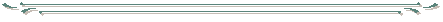 РЕШЕНИЕ № 10        29.03.2018 г.                                           					с.  ТаловкаОб одобрении проекта решения о внесенииизменений и дополнений в Устав Таловского сельского поселения,проведении по нему публичных слушаний1. Одобрить проект решения о внесении изменений и дополнений в Устав Таловского сельского поселения согласно приложению. 2. Для обсуждения проекта Решения Таловского сельского Совета  с участием жителей, назначить проведение публичных слушаний на 15.04.2018 года. Публичные слушания провести в 15.00 часов по адресу: Камышинский район, с. Таловка,  здание СДК ул. Центральная 35 «а».3. Настоящее решение подлежит одновременному обнародованию с проектом Решения о внесении изменений и дополнений в Устав   Таловского сельского поселения.Глава  Таловского сельского поселения				                        Т.В. ДаниловаТАЛОВСКИЙ СЕЛЬСКИЙ СОВЕТКАМЫШИНСКОГО МУНИЦИПАЛЬНОГО РАЙОНАВОЛГОГРАДСКОЙ ОБЛАСТИРЕШЕНИЕ № «__»__________ 2018 г.                                   	                                                     с. ТаловкаО внесении изменений и дополнений в Устав Таловского сельского поселенияВ целях приведения Устава Таловского сельского поселения, принятого решением Таловского сельского Совета от 16.03.2015 г. № 9 в соответствие с федеральным и региональным законодательством, в соответствии с Федеральным законом от 6 октября 2003 года №131-ФЗ «Об общих принципах организации местного самоуправления в Российской Федерации», Уставом Таловского сельского поселения, Таловский сельский СоветРЕШИЛ:1. Внести в Устав Таловского сельского поселения  Камышинского муниципального района Волгоградской области следующие изменения и дополнения:1.1. Часть 1 статьи 3 Устава изложить в следующей редакции:«1. Территорию поселения составляют исторически сложившиеся земли села Таловка, прилегающие к ним земли общего пользования, территории традиционного природопользования населения поселения, земли рекреационного назначения, земли для развития Таловского сельского поселения.»1.2. Пункт 9 части 1 статьи 4 Устава изложить в следующей редакции:«9) утверждение правил благоустройства территории Таловского сельского поселения, осуществление контроля за их соблюдением, организация благоустройства территории Таловского сельского поселения в соответствии с указанными правилами;»1.3. Статью 11 Устава изложить в следующей редакции:«Статья 11. Публичные слушания, общественные обсуждения.1. Для обсуждения проектов муниципальных правовых актов по вопросам местного значения поселения Таловским сельским Советом, главой Таловского сельского поселения проводятся публичные слушания с участием жителей поселения.2. На публичные слушания должны выноситься:1) проект устава Таловского сельского поселения, а также проект муниципального нормативного правового акта о внесении изменений и дополнений в данный устав, кроме случаев, когда в устав Таловского сельского поселения вносятся изменения в форме точного воспроизведения положений Конституции Российской Федерации, федеральных законов, конституции (устава) или законов Волгоградской области в целях приведения устава Таловского сельского поселения в соответствие с этими нормативными правовыми актами; 2) проект местного бюджета и отчет о его исполнении;3) проект стратегии социально-экономического развития Таловского сельского поселения;4) вопросы о преобразовании Таловского сельского поселения, за исключением случаев, если в соответствии со статьей 13 Федерального закона «Об общих принципах организации местного самоуправления в Российской Федерации» для преобразования Таловского сельского поселения требуется получение согласия населения Таловского сельского поселения, выраженного путем голосования либо на сходах граждан. 3. Порядок организации и проведения публичных слушаний по проектам и вопросам, указанным в части 2 настоящей статьи, определяется нормативными правовыми актами Таловского сельского Совета и должен предусматривать заблаговременное оповещение жителей поселения о времени и месте проведения публичных слушаний, заблаговременное ознакомление с проектом муниципального правового акта, другие меры, обеспечивающие участие в публичных слушаниях жителей Таловского сельского поселения, опубликование (обнародование) результатов публичных слушаний, включая мотивированное обоснование принятых решений. 4. По проектам правил благоустройства территорий, проектам, предусматривающим внесение изменений в правила благоустройства территорий проводятся общественные обсуждения или публичные слушания, порядок организации и проведения которых определяется нормативным правовым актом Таловского сельского Совета с учетом положений законодательства о градостроительной деятельности.».2. Главе Таловского сельского поселения Камышинского муниципального района Волгоградской области в порядке, установленном Федеральным законом от 21.07.2005г. № 97-ФЗ «О государственной регистрации уставов муниципальных образований», представить настоящее решение на государственную регистрацию в течение 15 дней со дня его принятия в  Управление Министерства юстиции Российской Федерации по Волгоградской области. 3. Главе Таловского сельского поселения Камышинского муниципального района Волгоградской области обнародовать настоящее решение после его государственной регистрации.4. Настоящее решение вступает в силу со дня официального обнародования после его государственной регистрации.Приложение к Решению Таловского сельского Совета от  29.03.2018 года № 10   Глава Таловского сельского поселенияТ.В. Данилова 